112年度南區醫療區域輔導與醫療資源整合計畫「舒適護理工作坊」目的：為能提供末期病人有品質的居家安寧照護，針對南區醫療機構相關人員辦理安寧療護繼續教育課程，期能藉此「舒適護理工作坊」，提升安寧療護之照護品質。主辦單位：雲林縣衛生局、南區醫療網、天主教若瑟醫療財團法人若瑟醫院協辦單位：嘉義縣衛生局、臺南市政府衛生局、嘉義市政府衛生局課程日期：112年8月31日(星期四)12:20~17:30地 點：天主教若瑟醫療財團法人若瑟醫院6樓視聽室參加對象：南區醫療機構相關安寧照護人員，限額50人(額滿截止，請全程配戴口罩與會)。報名費：免費（交通費、停車費請自理），請自行攜帶環保杯。學分認證：乙類居家安寧繼續教育時數；醫師、護理師、專科護理師、長照 (申請中依實際申請結果為準)。評值方式：學員出席率、學員課後滿意度、評值及建議。報名方式：(請依以下網址報名參加)若瑟醫院 http://www.stjoho.org.tw/apps/hospedu/ 網站報名。恕不接受現場報名，有報名成功者當日才可入場。報名日期：即日起至8月21日或額滿為止。 諮詢窗口：天主教若瑟醫院，電話05-6337333轉2311郭護理長或8607張小姐。費用：當天課程全程免費注意事項：　(一)報名後如無法參加課程者，請於上課前7天(不含開課當日)來電通知。　(二)為尊重智慧財產權，本課程嚴禁學員自行錄影、錄音、拍照。課程內容：講師經歷：地址：雲林縣虎尾鎮新生路74號(從醫院正門口進入)1.搭乘高鐵:於虎尾站下車後，從正門出口，可搭乘計程車至醫院 正門下車。2.自行開車: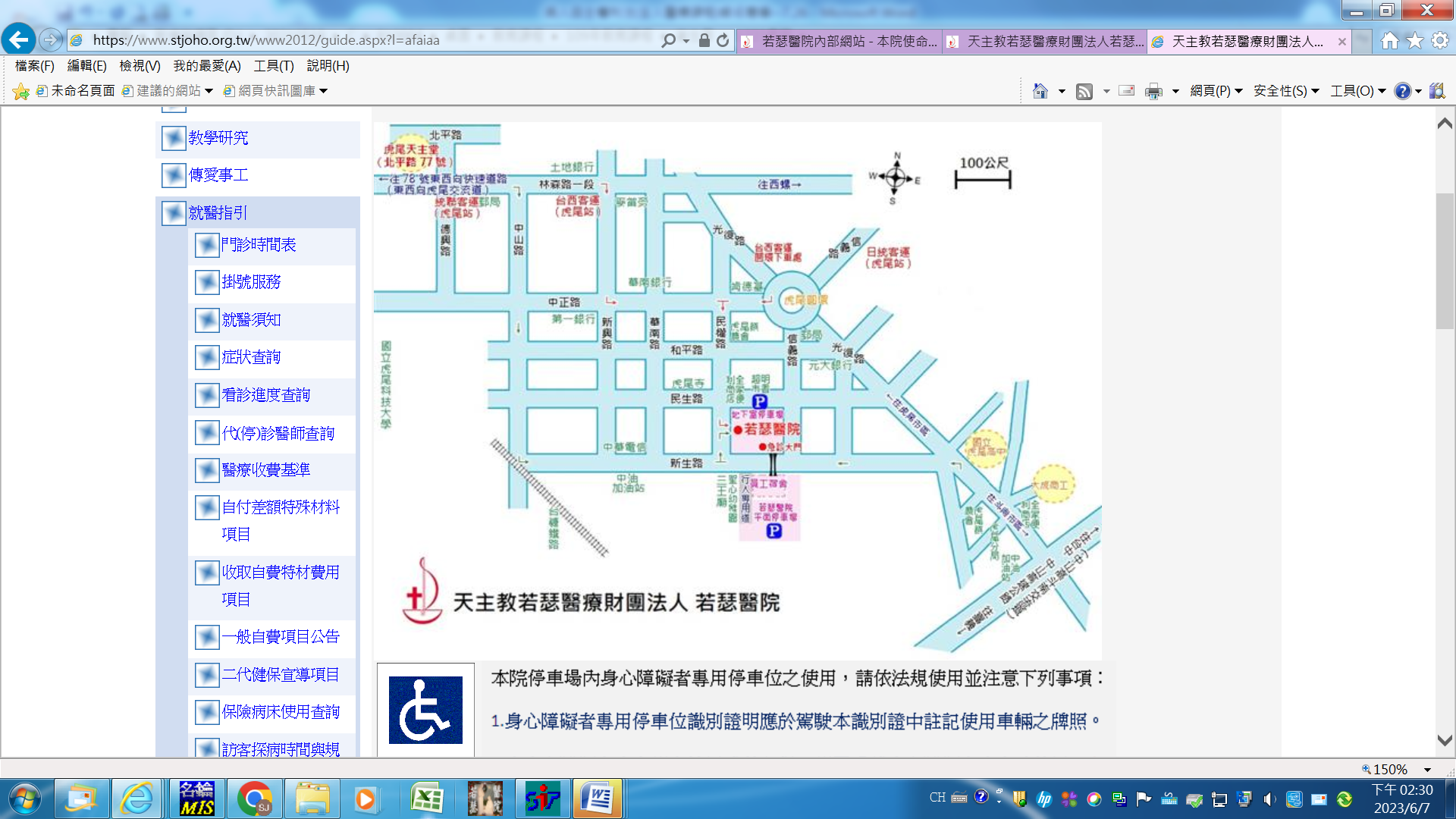 上課時間分課程內容授課講師分組技術練習指導助教12:20-12:4020報　到工作人員12:40-13:1030舒適護理在安寧療護臨床的重要性邱智鈴督導長13:10-14:1060翻身擺位邱智鈴督導長A組:黃秋華護理師13:10-14:1060翻身擺位邱智鈴督導長B組:施雅蘭護理師13:10-14:1060翻身擺位邱智鈴督導長C組:陳玉葉護理師13:10-14:1060翻身擺位邱智鈴督導長D組:孫意雯護理師14:10-15:1060移位滑布黃秋華安寧居家護理師A組:邱智鈴督導長14:10-15:1060移位滑布黃秋華安寧居家護理師B組:施雅蘭護理師14:10-15:1060移位滑布黃秋華安寧居家護理師C組:陳玉葉護理師14:10-15:1060移位滑布黃秋華安寧居家護理師D組:孫意雯護理師15:10-16:1060口腔護理卓佩慧護理長A組:邱智鈴督導長15:10-16:1060口腔護理卓佩慧護理長B組:黃秋華護理師15:10-16:1060口腔護理卓佩慧護理長C組:陳玉葉護理師15:10-16:1060口腔護理卓佩慧護理長D組:孫意雯護理師16:10-17:1060便祕腹脹的處理-腹部按摩陳玉葉護理長A組:邱智鈴督導長16:10-17:1060便祕腹脹的處理-腹部按摩陳玉葉護理長B組:施雅蘭護理師16:10-17:1060便祕腹脹的處理-腹部按摩陳玉葉護理長C組:黃秋華護理師16:10-17:1060便祕腹脹的處理-腹部按摩陳玉葉護理長D組:孫意雯護理師17:10-17:2010Q&A邱智鈴督導長17:20~17:3010簽退簽退簽退講　師經　歷邱智鈴現職：台南成大醫院 督導長/安寧緩和共同照護中心執行秘書黃秋華現職：台南成大醫院安寧居家護理師施雅蘭現職：台南成大醫院護理師陳玉葉現職：台南成大醫院 安寧緩和共同照護中心安寧專責推動護理師孫意雯現職：安寧居家護理師